СЦЕНАРИЙ НОВОГОДНЕГО ДЕТСКОГО УТРЕННИКА 2011 ГОДА «ВОЛШЕБСТВО ФЕИ»•для детей с нарушением слуха и речи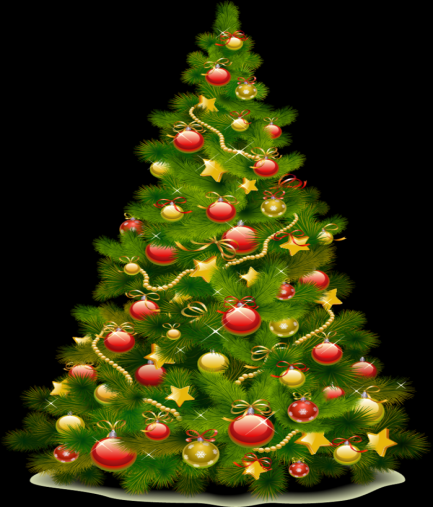 Действующие лица;Фея. Скоморох. Трубачи. Домовенок Кузя.  Домовенок Нафаня. Королева Грелла.Гномы. Дед Мороз. Кони. Снегурочка. Снежинки. Исполнители концертных номеров.-В зале звучат новогодние песни. Раздается бой курантов. Выходит мальчик Скоморох – выполняет три раза спортивное колесо. Останавливается по центру сцены. С обеих сторон по заднику сцены выходят два мальчика с трубами, становятся по краям.Скоморох: В новогоднем нашем зале, собрались сегодня. Чтобы вместе, дружно встретить праздник Новогодний. Пусть звучат повсюду песни, и веселый звонкий смех. Будем, с вами веселится, много будет тут потех! Звучит фонограмма (звук трубы) мальчики трубят, Скоморох дает им команду «Тихо»Скоморох: Поспешите трубачи скоро уж двенадцать. Гости приближаются, сказка, начинается! - уходятЗвучит загадочная музыка, на сцене световые эффекты, выход Феи. Танцует, в руках волшебная палочка.ФЕЯ – Здравствуйте друзья дорогие! Я прилетела к вам с далекой, сказочной планеты. Чтоб на празднике волшебном с вами бытьНовый год стучится в двери. В новый год мы в сказку верим,В новый год прекрасной феей. Чудеса приходят в дом. Спускается в залСколько звезд новогодних сегодня! Сколько ярких, прекрасных ребят. Желаю вам, подружится, отлично учится, и обязательно желание на счастье под елочкой загадать!Как хороша Новогодняя елка. Как нарядилась она, посмотри. Платье у елки зеленого шелка, яркие бусы горят на груди!Ребята давайте поздороваемся с елочкой чудесницей. Давайте, дружно, скажем, “Здравствуй, наша елочка!” Три-четыре!• Дети дружно говорят: Елочка, елочка! Нарядная такая!Зеленые иголочки Снежинками сверкают!Дорогие мои, давайте встанем в хоровод, и споем песенку про нашу елочку-красавицу!ХОРОВОД №1 «В лесу родилась елочка»Станцевали, сели.Музыка. Из первых кулис, на авансцену кувырком появляется  Домовенок Кузя, с сундучком в руках.КУЗЯ: Ой-ей-ей! огорчение! Куда это я упал? Вернее, попал?ФЕЯ: А ты кто?КУЗЯ: А я Кузьма. Из домовых мы! Я, так сказать, хозяин дома!Насилу вырвал у Бабы-Яги свой сундучок со сказками и играми.ФЕЯ: Ой, Кузенька, а покажи ребятам какую-нибудь сказку или игру, загадку...ведь сегодня праздник - Новый год!КУЗЯ: А что на этом празднике делают?ФЕЯ: О, на этом празднике, происходит волшебство. Все поют, танцуют, играют в интересные игры. Кузенька, поиграй с ребятами, в какую ни будь веселую игру.КУЗЯ: Игры - это хорошо. Это я люблю! Ради праздника можно вас и игрой побаловать! Только уж очень мне хочется, чтобы на таком самом радостным празднике был и мой друг, Нафаня.Фея: Хорошо, сейчас я взмахну волшебной палочкой, и твой друг будет у нас.Кузя: Да он наверно спит, не услышит.Нафаня: Быстрым шагом проходит на сцену. Кто это спит? Я можно сказать со вчерашнего вечера спать не ложился, все мечтал, как буду с ребятами праздник встречать, да и нарядные лапти научу их вязатьСпускается на одну ступеньку лестницы.Кузя: Эй, Кузя ты куда? Какие лапти? Я ребятам обещал в игры поиграть.Нафаня: Да я пошутил, стой смирно, не шуми, я начну, а ты мне помоги.звучит волшебная музыка. Нафаня открывает сундучок, достает карточку с названием игры передает ее Кузе.Кузя: Игра называется “Подарки Деда Мороза”Нафаня: Дед Мороз нам прислал в подарок:Расческу - правой рукой расчесываем волосы,зубную щетку - левой рукой чистим зубы,и самокат - правой ногой отталкиваемся от пола - “едем” на самокате.Объясняет правила игры. Сначала, каждое действие по отдельности, потом все действия одновременно. Повторяют три раза.Кузя: Дед Мороз прислал в подарок:Гармошку - двумя руками “играем” - соединяем обе ладони и разводим в стороны,и коньки - ногами изображаем скольжение на коньках.Нафаня: Дед Мороз прислал в подарок:пилотку - правой рукой отдаем честь,заводную машинку - левой рукой крутим заводную ручку и кассету для магнитофона с записью рок-н-ролла - ногами танцуем рок-н-ролл.КУЗЯ: Какие вы молодцы!Нафаня: Дед Мороз будет доволен, когда узнает - как хорошо вы играли.ФЕЯ: Спасибо Кузя и Нафаня! Присядьте на минутку.Нафаня: Нет, нет, мне некогда, пойду, полежу на печке, еще какую ни будь игру, для ребят придумаю. УбегаетФея: Ребята, Кузя, сегодня на нашем волшебном празднике мне будут помогать помощники – артисты, сейчас они станцуют для всех нас веселый танец «Чибатуха»Танец «ЧИБАТУХА» - 2е классыФЕЯ: Кузенька, а можешь ты показать какую-нибудь сказку, из своего сундучка?КУЗЯ: Хорошо! Показать можно! Звучит “волшебная” музыка. Открывает сундучок. В зал врывается Королева Грелла, и два Карлика, в руках у нее палка с колючкой.ГРЕЛЛА: Мы - Королева Грелла. Мы правим очень строго, и двадцать восемь карликов работают на нас. А если они не слушаются, а если они не делают, Мы палкою с колючкою, заставим слушать нас!Оборачивается и видит Кузю, который шел за нейО-о-о! Почему ты не работаешь? Немедленно марш на работу!Пытается уколоть Кузю колючкойКУЗЯ: Ой-ой-ой! Пожалейте сироту бесприютную. Я с малых лет по людям жилЕл не досыта, спал без просыпу...ГРЕЛЛА: Что-о-о?!КУЗЯ: То есть ... это... недосыпал.ГРЕЛЛА: Возражаешь? Нам?! Королеве Грелле? Несносный карлик. Я тебе покажу!!!КУЗЯ: Ребята, помогите! Бежит к детям в зал, прижимается к детям. Грелла гонится за ним, увидела детей. Кузя убегает на сценуГРЕЛЛА: Детям, А вы что тут делаете? Я вам сейчас устрою Новый Год! Сидят, быстро все на работу. Тыкает детей своей колючкой, на полу комочки снега, палка застревает в них, Грелла пытается вытащить свою колючку. Тем временем, Кузя берет за руку Фею, просит.КУЗЯ: Уважаемая Фея, спасайте сундучок. Надо чудищу бессердечную, опять в сказку, отправить! • Звучит “волшебная” музыка. Кузя прячется за елкой. Фея открывает сундучок.ФЕЯ: Пусть, эта сказка в сундучок вернется!ГРЕЛЛА: Ой, мне дурно, ой мне плохо, ужасный праздник, суматоха. Замету я все пути, ни проехать, ни пройти.Карлики 1-й: Королева Грэлла, не надо этого делать, это плохой поступок.Карлик 2-й: Понимаешь, тогда гости, не смогут прийти к ребятам, на Новогодний праздник.Грелла: Это что еще за новости? Вы против самой Королевы Греллы?Замахивается на карликов, палкой с комочком снега.Фея: Произносит волшебные слова. КРОКУС! КРИКУС! КРАКУС! Ну-ка ветер поднимись, Грелла, в сундучок вернись!!! Фея, с открытым сундучком идет за кулисы. Грелла, и гномы пятятся по лестнице на сцену, исчезают. КУЗЯ: Выглядывает из – за елки. Ой, как мне страшно! ФЕЯ: Не бойся Кузенька, выходи. Сейчас к нам на праздник Снегурочка придет. Надо только позвать ее.КУЗЯ: Снегурочка! Радуется.Давайте, только все вместе, громко-громко - позовем ее!Три-четыре!• Дети зовут: Милая Снегурочка, скорее отзовись! Добрая Снегурочка, скорее появись! Звучит музыка.Танцевальная композиция Снегурочки, Снежинок и Звездочек. – 1е - 3и классы.Спела песню, поднимается на сцену, в это время снежинки и Звездочки осыпают зрителей конфетти, дарят самодельные звездочки.СНЕГУРОЧКА: Здравствуйте, ребята! Все здороваютсяФЕЯ: Снегурочка, расскажи, как ты к нам добиралась? Что ты видела? Снегурочка: Видела, как снег пушистый серебрится, на деревьях, на тропинках. Принесли меня к вам в школу шестигранные снежинки. Подходит к Снежинкам, гладит их по голове, отправляет к дверям.Видеть всех я очень рада, целый год, по вам, скучала. Вместе с Дедушкой Морозом зорьки алые встречала!!!А где же дедушка Мороз? Ведь я шла по лесу рядом с ним!?КУЗЯ: Это я виноват, Снегурочка! Очень мне хотелось на тебя посмотреть.Вот я и открыл сундучок раньше времени.СНЕГУРОЧКА: Напрасно ты это сделал, Кузенька. Дедушка, наверное, уже беспокоится. Что-то ищет в сумочке. Да где-же оно? Прибегает Нафаня Нафаня: Снегурочка это не ты зеркальце обронила?Снегурочка берет зеркальце, радуется.Снегурочка: Спасибо тебе Нафанюшка. Свет мой, зеркальце, скажи, да всю правду доложи. Мне сегодня не до смеха, дедушка мой не приехал, Потерял меня в пути,дорогая Фея, как же мне его найти?Фея: Нафанюшка, помоги Снегурочке, найти Дедушку Мороза, только крепко за руку ее держи. УбегаютКУЗЯ: Ну, вот! Убежала... Я ее даже не рассмотрел, как следует. Что я наделал?ФЕЯ: Не волнуйся Кузенька, вернется Снегурочка к нам. А сейчас приглашай ребят на веселый хороводЭНЭРГИЧНЫЙ ХОРОВОД №2КУЗЯ: Спасибо, ребята! Что научили меня так красиво танцевать.ФЕЯ: Ребята, посмотрите, на елочку что за чудеса? Огоньки на ней мигают, видно гостю дорогому к нам дорогу освещают.давайте скажем все дружно:“Дед Мороз! Мы ждем тебя!” Три-четыре! Все зовут.Музыка. Выход Деда Мороза и Снегурочки. Танцевальная композиция ЛошадокДЕД МОРОЗ: выходит из саней. Здравствуйте, ребята! Дети отвечаютПуть наш очень был далек. Освещал его волшебный, новогодний огонек. Снегурочка: С Новым годом! С новогодним хороводом! Всех вас к елочке зовем, песню дружно пропоем.Хоровод №3Блок игр:Снегурочка: Дедушка, пора сделать самое главное.Дед Мороз: Что же я не сделал? С детьми играл? Возле елочки пляса? Песни пел, детей смешил, что еще я позабыл?ФЕЯ: Дедушка Мороз, посмотри какая пушистая и нарядная наша елочка! А огоньки новогодние не горят. Помоги ребятам зажечь елочку-красавицу!Дед Мороз: Конечно, это нужно. Подходит к елке.Вспыхни, елка, опять огоньками. И желанья у всех озари! Будем все мы конечно друзьями, Елка елочка, скажем «Гори» елка не загораетсяСНЕГУРОЧКА: Ребята давайте все вместе скажем.Раз, два, три. Елочка, гори!• Дети дружно кричат, елка загорается на третий разДЕД МОРОЗ: Ай, да елка! Ай, да диво! Как стройна и как красива! Сколько прекрасных костюмов вижу я в зале!Снегурочка: ребятишки, выходите, и костюмы покажите.Звучит музыка. Идет парад костюмовДед Мороз: Ай, какие молодцы! Всех ребят в костюмах награждаю, подходите ко мне, получите призы.Кузя: Ребята, пусть Дедушка Мороз и Снегурочка, посидят у елочки, а вы им расскажете стихотворения, и споете песенки.Блок детских стихов, песен и танцевДед Мороз: Вот спасибо дети, понравились нам ваши стихи и песенки.Прислушивается. Тихо ребятки, тихо. Слышу чьи то шаги. Эй, кто там? Не бойся, выходи!Фонограмма. Из-за елки выходит ЗайчонокЗайчонок: Я Зайчонок - Новый год. Жил в лесу я без забот. Хоть немного заблудился. Но на праздник к вам явился. В силу я уже вступаю, с Новым годом поздравляю!!!Дед Мороз: Ай, да внучек, ай, да Заинька!Зайчонок: Я сейчас. Бежит к елочке, вместе с Кузей везет на санках подарки. Показывает Деду Морозу, Снегурочке, Фее, нарядные подарки.Дед Мороз: Какой же ты Зайчонок молодец, и подарков для ребят привез, целый воз!!!Жалко с вами расставаться, но пора нам попрощаться. Снова в будущем году я на праздник к вам приду! До свиданья, детвора! Нам в сказочный лес возвращаться пора!Снегурочка: С дедушкой уйду и я. До новых встреч мои друзья. Кони ждут уж у ворот. Наступает Новый год!!!Музыка. Лошадки делают почетный круг, Дед Мороз и Снегурочка уезжают.ФЕЯ: Елка, в зале встрепенись, огоньками улыбнись. Пожелай нам всем успеха. Много радости и смеха. И веселья в Новый год. Впереди всех счастье ждет. С новым Кузя, Нафаня, Зайчонок: Вместе. С Новым 2011 годом!Пуск генератора мыльных пузырей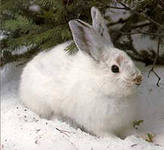 